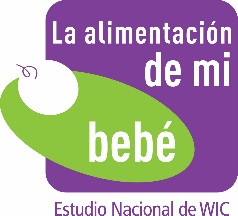 APPENDIX K2Year 9 interview thank you – SpanishEstimada «First_Name»:Muchísimas gracias por participar en el estudio La alimentación de mi bebé. Estamos muy agradecidos con usted por ayudarnos a saber acerca de la salud y la nutrición de los niños inscritos en el programa WIC desde su nacimiento, y por compartir con nosotros las decisiones que usted ha tomado para ayudar a su niño a crecer sano. El Servicio de Alimentos y Nutrición (FNS, por sus siglas en inglés) usará la información que usted nos ha dado para mejorar los servicios para las familias en Estados Unidos. Esperamos que se sienta orgullosa de su contribución a este importante estudio. Si desea leer los resultados del estudio (en inglés), los puede encontrar en la página del FNS en Internet:https://fns-prod.azureedge.net/data-research?f%5B0%5D=%3A&f%5B1%5D=program%3A32Busque el título “Infant and Toddler Feeding Practices Study 2 (ITFPS-2).”Reciba nuestros mejores deseos para usted y su familia.Atentamente,El equipo del estudio La alimentación de mi bebé.El Servicio de Alimentos y Nutrición (FNS, por sus siglas en inglés) está recolectando esta información para analizar las prácticas alimenticias, la salud y el estado nutricional de los niños participantes en WIC-ITFPS-2 durante su noveno año de vida. Esta recolección es voluntaria y el FNS usará la información para informar acerca de la prestación de servicios de WIC. La recolección solicita información que lo pueda identificar personalmente según la Ley de Privacidad de 1974. Las respuestas se mantendrán en privado hasta donde lo permita la ley y las regulaciones del FNS. De acuerdo con la Ley de Reducción de Trámites de 1995, una agencia no debe realizar o patrocinar, y una persona no está obligada a responder, una recopilación de información a menos que esta tenga un número de control válido de la Oficina de Administración y Presupuesto (OMB). El número de control válido de la OMB para esta recolección de información es 0584-0580. Se calcula que el tiempo requerido para contestar esta recolección de información es de 0.0334 horas (2 minutos) en promedio por formulario, incluyendo el tiempo para revisar las instrucciones, buscar fuentes existentes de datos, reunir y mantener los datos necesarios y completar y revisar la recolección de información. Envíe los comentarios acerca de este cálculo de tiempo o de otro aspecto de esta recolección de información, incluyendo sugerencias para reducir este cálculo a: U.S. Department of Agriculture, Food and Nutrition Service, Office of Policy Support, 1320 Braddock Place, 5th Floor, Alexandria, VA 22314. ATTN: PRA (0584-0580). No envíe el cuestionario contestado a esta dirección.